Publicado en Stuttgart, Alemania  el 07/02/2024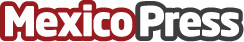 Año 2023: Bosch aumenta las ventas y alcanza los objetivos a pesar de las adversidadesLos objetivos se alcanzaron gracias a un extraordinario esfuerzo: las ventas ajustadas al tipo de cambio aumentaron un 8 por ciento a 91,600 millones de euros / margen EBIT de las operaciones del 5 por ciento. Bosch México registra un crecimiento en ventas consolidadas de dos dígitos en 2023. Realineación: La integración de la división de negocio de Movilidad ''nace'' desde enero de 2024Datos de contacto:Alejandra ValdésCoordinadora de Comunicación5540559947Nota de prensa publicada en: https://www.mexicopress.com.mx/ano-2023-bosch-aumenta-las-ventas-y-alcanza Categorías: Internacional Nacional Finanzas Ciudad de México Otras Industrias Actualidad Empresarial http://www.mexicopress.com.mx